МІНІСТЕРСТВО ОСВІТИ І НАУКИ УКРАЇНИХЕРСОНСЬКИЙ ДЕРЖАВНИЙ УНІВЕРСИТЕТ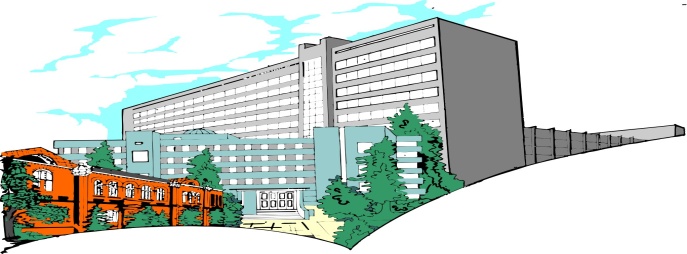 Соціально-психологічний факультет  Кафедра загальної та соціальної психологіїКафедра практичної психологіїНавчально-наукова лабораторія  розвитку дитини «Надія»Науково-дослідна  лабораторія «Психологія розвитку сім’ї  та гендерних ресурсів»Соціально-психологічна служба Херсонського державного університетуМетодичний кабінет при управлінні освіти
 Херсонської міської радиНауково-практичний семінар «Девіантна поведінка в царині психологічної практики»Метою семінару є  обмін досвідом серед психологів, психотерапевтів, надання психодіагностичного та психокорекційного інструментарію щодо роботи з девіантною поведінкою.Семінар відбудеться:13 листопада о 12.00 год.за адресою:  м. Херсон, пров. Інженера Корсакова, 47 (40 років Жовтня, 47).(навчальний корпус ХДУ № 5), ауд. 409.Програма виступів спеціалістів та майстер-класи семінаруВиступиСергій ОМЕЛЬЧУК Проректор із наукової роботи Херсонського державного університетуІрина ШАПОШНИКОВА Декан соціально-психологічного факультету Херсонського державного університетуОлена БЛИНОВАЗавідувач кафедри загальної та соціальної психології Херсонського державного університетуНаталія ТАВРОВЕЦЬКА Завідувач кафедри практичної психології Херсонського державного університетуСвітлана БАБАТІНАЗавідувач лабораторії розвитку дитини «Надія» кафедри загальної та соціальної психології Херсонського державного університетуІрина ЦІЛИНКОЗавідувач науково-дослідної лабораторії «Психологія розвитку сім’ї та гендерних ресурсів» кафедри практичної психології Херсонського державного університету.Майстер-класи:Бабатіна С.І. – кандидат психологічних наук, доцент, доцент кафедри загальної та соціальної психології «Родина зі світлини: Про життя чи існування»,  ауд. 4092.  Ревенко С.П. – психолог, куратор психодіагностичного напряму роботи соціально-психологічної служби ХДУДоманчук Д.С. – фахівець із соціальної роботи соціально-психологічної служби ХДУ«Розвиток емоційного інтелекту як профілактика девіантної поведінки особистості», ауд. 4113. Самкова О.М. – кандидат психологічних наук, ст. викладач кафедри практичної психології Чхаідзе А.О. – кандидат психологічних наук, ст. викладач кафедри практичної психології «Підлітки покоління Z, а якщо до них придивитися?»,  ауд. 4144. Цілинко І.О. – кандидат психологічних наук, доцент кафедри практичної психології Калінчева Р.Е. – студентка 4-го курсу спеціальності «Психологія» ХДУ«Створення толерантного середовища у закладах загальної середньої освіти: робота з ЛГБТ-підлітками»,  ауд. 4125. Яцюк А.М. – кандидат психологічних наук, доцент кафедри загальної та соціальної психології«Медіація – мистецтво вирішувати конфлікти» ауд. 405Таймінг семінару:11.30-12.00 – реєстрація учасників12.00-13.00 – відкриття семінару, привітання учасників13.10-14.30 - проведення майстер-класів14.30-15.00 –  підведення підсумків  роботи  семінару, вручення  сертифікатів учасникам.Контактні телефони: (050) 208-27-57 Бабатіна С.І.(095) 465-61-70 Цілинко І.О.Чекаємо на Вас!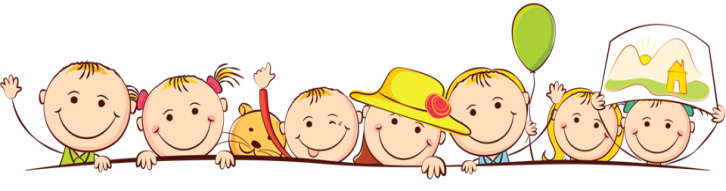 